  Why Join		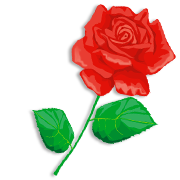 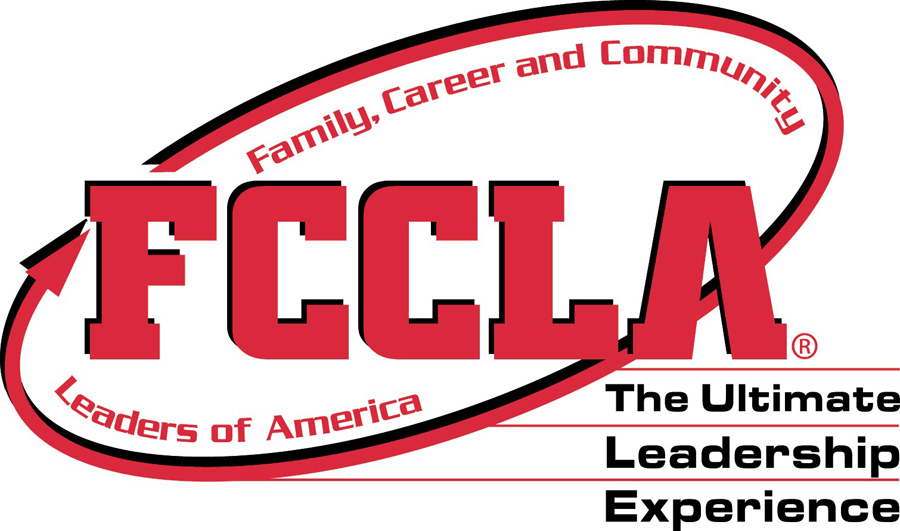    FCCLA?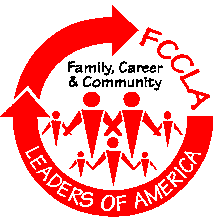 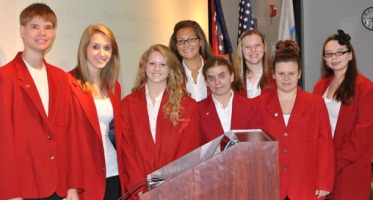 